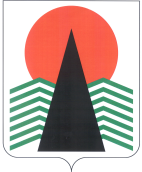 Муниципальное образованиеСельское поселение СентябрьскийНефтеюганский районХанты-Мансийский автономный округ – ЮграАДМИНИСТРАЦИЯ СЕЛЬСКОГО ПОСЕЛЕНИЯ СЕНТЯБРЬСКИЙПОСТАНОВЛЕНИЕп. СентябрьскийО внесении изменений в постановление администрации сельского поселения Сентябрьский от 22.11.2017 №182/1 «Об утверждении муниципальной программы «Формирование современной городской среды в муниципальном образовании сельское поселение Сентябрьский на 2019-2025 годы» (в редакции от 24.06.2019 №63-па, от 31.12.2019 №152-па, от 10.06.2020 № 59-па, от 30.12.2020 №131-па)В целях создания системы комплексного благоустройства и реализации эффективной и качественной работы по благоустройству и озеленению сельского поселения Сентябрьский в 2018-2022 гг., во исполнении полномочий по решению вопросов местного значения в соответствие с Федеральным законом от 06 октября 2003 года № 131-ФЗ «Об общих принципах организации местного самоуправления в Российской Федерации, руководствуясь приказом №691/пр Министерства строительства и жилищно-коммунального хозяйства Российской Федерации «Об утверждении методических рекомендаций по подготовке государственных программ субъектов Российской Федерации и муниципальных программ формирования современной городской среды в рамках реализации приоритетного проекта  «Формирование комфортной  городской среды  на 2018-2022 годы», в соответствии с постановлением администрации сельского поселения Сентябрьский от 08.11.2016 № 143-па «О муниципальных и ведомственных целевых программах муниципального образования сельское поселение Сентябрьский»  (в редакции от 29.10.2018 №135-па), п о с т а н о в л я ю:Внести в постановление администрации сельского поселения Сентябрьский от 22.11.2017 №182/1 «Об утверждении муниципальной программы «Формирование современной городской среды в муниципальном образовании сельское поселение Сентябрьский на 2018-2022 годы» (в редакции от 24.06.2019 №63-па, от 31.12.2019 №152-па, от 10.06.2020 № 59-па, от 30.12.2020 №131-па) (далее – постановление), следующие изменения:1.1. В заголовке Постановления слова «на 2018-2022 годы» заменить словами «на 2021-2025 годы».      1.2. В пункте 1 Постановления слова «на 2018-2022годы» заменить словами  «на      2021-2025 годы».       1.3. Приложение к Постановлению изложить  в редакции согласно приложению к настоящему постановлению.2. Настоящее постановление подлежит официальному опубликованию (обнародованию) в информационном бюллетене «Сентябрьский вестник».3. Настоящее постановление вступает в силу после его официального опубликования (обнародования) на официальном сайте муниципального образования сельское поселение Сентябрьский.            4. Настоящее постановление вступает в силу с момента его официального опубликования и распространяется на правоотношения, возникшие с 01 января 2021 года.5.   Контроль за выполнением постановления осуществляю лично.Глава поселения                                                                                         А.В.СветлаковПаспорт муниципальной программы«Формирование современной городской среды в муниципальном образовании сельское поселение Сентябрьский на 2021-2025 годы»Раздел 1. Характеристика текущего состояния сектора благоустройства сельского поселения Сентябрьский.Благополучие сельского поселения Сентябрьский складывается из благоустроенности и комфорта дворовых и общественных территорий поселения.Чистые ухоженные дворы, безопасные переходы и освещенные улицы, современные детские площадки и спортивные комплекса, обустроенные площади, 
уютные парки и скверы – это объективный критерий качества жизни, показатель любви к своей маленькой родине, фактор развития территории, подтверждение уверенности в сегодняшнем и завтрашнем дне.На территории сельского поселения Сентябрьский расположены: 13 многоквартирных жилых домов, 15 домов индивидуальной жилой застройки, 3 детские спортивно-игровые площадки, общей площадью 1640 кв.м., 3 общественных территории (площадь-сквер, территория для массовых мероприятий у ДК «Жемчужина Югры», спортивная площадка у СК «Сентябрьский»), общей площадью 2967 кв.м.   Анализ сферы благоустройства в сельском поселении показал, что в последние годы проводилась целенаправленная работа по благоустройству дворовых территорий и территорий общего пользования. По итогам проведенной инвентаризации индивидуальных жилых домов и земельных участков, предоставленных для их размещения, установлено, что данные территории соответствуют минимальным требованиям благоустройства, утвержденным правилами благоустройства сельского поселения Сентябрьский. В то же время в вопросах благоустройства сельского поселения имеется ряд проблем: низкий уровень комплексного благоустройства дворовых территорий, низкий уровень экономической привлекательности территорий общего пользования из-за наличия инфраструктурных проблем. Так, в поселениях имеются территории общего пользования (проезды, центральные улицы, площади) и дворовые территории, благоустройство которых не отвечает современным требованиям и требует комплексного подхода к благоустройству, включающего в себя:1) благоустройство территорий общего пользования, в том числе: - обеспечение освещением территорий общего пользования;- оборудование автомобильных парковок;- озеленение территорий общего пользования.2) благоустройство дворовых территории, предусматривающее:- ремонт автомобильных дорог, образующих проезды к территориям, прилегающим к многоквартирным домам;- ремонт тротуаров, расположенных на дворовых территориях многоквартирных домов;- обеспечение освещением дворовых территорий;- оборудование детских и (или) спортивных площадок;- оборудование автомобильных парковок;- озеленение дворовых территорий.Текущее состояние большинства дворовых территорий не соответствует современным требованиям к местам проживания граждан, обусловленным нормами Градостроительного и Жилищного кодексов Российской Федерации, а именно: значительная часть асфальтобетонного покрытия внутриквартальных проездов, проходов имеет высокую степень износа, так как срок службы дорожных покрытий 
с момента массовой застройки многоквартирными домами истек, практически не производятся работы по озеленению дворовых территорий, малое количество парковок для временного хранения автомобилей, недостаточно оборудованных детских и спортивных площадок. Существующее положение обусловлено рядом факторов: недостаточное финансирование мероприятий по благоустройству в предыдущие годы, введение новых современных требований к благоустройству и содержанию территорий, отсутствие комплексного подхода к решению проблемы формирования и обеспечения среды, комфортной и благоприятной для проживания населения.Важнейшей задачей органов местного самоуправления сельского поселения Сентябрьский является формирование и обеспечение комфортной и благоприятной среды для проживания населения, в том числе благоустройство дворовых территорий и мест массового отдыха населения, выполнение требований Градостроительного кодекса Российской Федерации по устойчивому развитию городских территорий, обеспечивающих при осуществлении градостроительной деятельности безопасные 
и благоприятные условия жизнедеятельности человека. Для решения проблем по благоустройству дворовых территорий и мест массового отдыха населения необходимо использовать программно-целевой метод. Комплексное решение проблемы окажет положительный эффект на санитарно-эпидемиологическую обстановку, предотвратит угрозу жизни и безопасности граждан, будет способствовать повышению уровня их комфортного проживания.Включение предложений заинтересованных лиц о включении территории общего пользования и дворовой территории многоквартирного дома 
в муниципальную программу «Формирование современной городской среды 
в муниципальном образовании сельское поселение Сентябрьский на 2018-2022 годы» осуществлялось путем проведения следующих этапов:- проведения общественного обсуждения проекта муниципальной программы «Формирование современной городской среды в муниципальном образовании сельское поселение Сентябрьский на 2021-2025 годы» и Порядка организации деятельности общественной комиссии;- рассмотрения и оценки предложений заинтересованных лиц на включение 
в адресный перечень дворовых территорий многоквартирных домов, расположенных на территории муниципального образования сельское поселение Сентябрьский, на которых планируется благоустройство в текущем году в соответствии с Порядком представления, рассмотрения и оценки предложений заинтересованных лиц 
о включении дворовой территории в муниципальную программу «Формирование современной городской среды в муниципальном образовании сельское поселение Сентябрьский на 2021-2025 годы»;- рассмотрения и оценки предложений граждан, организаций на включение 
в адресный перечень территорий общего пользования муниципального образования сельского поселения Сентябрьский, на которых планируется благоустройство в текущем году в соответствии с Порядком представления, рассмотрения и оценки предложений заинтересованных лиц о включении в адресный перечень территорий общего пользования муниципального образования сельское поселения Сентябрьский, на которых планируется благоустройство в муниципальную программу «Формирование современной городской среды в муниципальном образовании сельское поселение Сентябрьский на 2021-2025 годы». Применение программного метода позволит поэтапно осуществлять комплексное благоустройство дворовых территорий и территорий общего пользования с учетом мнения граждан, а именно: - повысит уровень планирования и реализации мероприятий по благоустройству (сделает их современными, эффективными, оптимальными, открытыми, востребованными гражданами); - запустит реализацию механизма поддержки мероприятий по благоустройству, инициированных гражданами; - сформирует инструменты общественного контроля за реализацией мероприятий по благоустройству на территории муниципального образования сельское поселение Сентябрьский. Таким образом, комплексный подход к реализации мероприятий по благоустройству, отвечающих современным требованиям, позволит создать современную городскую комфортную среду для проживания граждан и пребывания отдыхающих, а также комфортное современное «общественное пространство». Раздел 2. Приоритеты политики благоустройства, 
формулировка целей и постановка задач Президиумом Совета при Президенте Российской Федерации 
по стратегическому развитию и приоритетным проектам (протокол от 21.11.2016 
№ 10) утвержден паспорт приоритетного проекта «Формирование комфортной городской среды». Основной целью данного проекта является создание условий для системного повышения качества и комфорта городской среды на всей территории Российской Федерации путем реализации ежегодно (в период с 2021 по 2025 год) комплекса первоочередных мероприятий по благоустройству в субъектах Российской Федерации, реализации к 2020 году 400 комплексных проектов по благоустройству 
и обучения 2000 специалистов.Муниципальная программа «Формирование современной городской среды в
муниципальном образовании сельское поселение Сентябрьский на 2021-2025 годы» предназначена для достижения целей и задач, совпадающих с приоритетами государственной политики Российской Федерации в сфере повышения качества и комфорта городской среды на территории муниципального образования сельского поселения Сентябрьский.           Для достижения поставленной цели необходимо решить следующие задачи:1. Повышение уровня вовлеченности заинтересованных граждан, организаций в реализацию мероприятий по благоустройству территории муниципального образования сельского поселения Сентябрьский.2. Создание системы комплексного и безопасного благоустройства поселения, направленной на улучшение качества жизни населения  сельского поселения Сентябрьский 3. Обеспечение формирования единого облика муниципального образования сельского поселения Сентябрьский;4. Обеспечение создания, содержания и развития объектов благоустройства на территории муниципального образования сельского поселения Сентябрьский, включая объекты, находящиеся в частной собственности и прилегающие к ним территории;     5. Поддержание и улучшение санитарного и эстетического состояния территории сельского поселения Сентябрьский. Достижение целей Программы определяется целевыми показателями, перечень которых представлен в приложении № 1 к Программе.Состав целевых показателей Программы определен, исходя из принципа необходимости и достаточности информации для достижения целей и решения задач Программы.Целевые показатели муниципальной программы определены 
в следующем порядке:Показатель «Количество и площадь благоустроенных дворовых территорий с.п.Сентябрьский»,(ед./кв.м.), рассчитывается по данным мониторинга администраций сельского поселения Сентябрьский.Показатель «Доля благоустроенных дворовых территорий к общей площади дворовых территорий поселения», ( %),  рассчитывается по формуле:K=T/L*100%, гдеK – доля благоустроенных дворовых территорий поселения, %;T – площадь благоустроенных дворовых территории, м2;L – общая площадь дворовых территорий, м2.Показатель «Охват населения благоустроенными дворовыми территориями (доля населения, проживающего в жилом фонде с благоустроенными дворовыми территориями от общей численности населения муниципального образования сельское поселение Сентябрьский)», (%), рассчитывается по формуле:П=М/Е*100%, гдеП – доля населения, проживающего в жилом фонде с благоустроенными дворовыми территориями поселения, %;М – общая численность населения поселения, чел (по статистическим данным);Е – общая площадь благоустроенных дворовых территорий, м2.Показатель «Количество и площадь площадок, специально оборудованных для отдыха, общения и проведения досуга разными группами населения (спортивные площадки, детские площадки, площадки для выгула собак, скверы, парки и другие)», (ед.), рассчитывается по данным мониторинга администрации сельского поселения Сентябрьский.Показатель «Доля населения, имеющего удобный пешеходный доступ к площадками, специально оборудованным для отдыха, общения и проведения досуга, от общей численности населения муниципального образования сельское поселение Сентябрьский)», (%) рассчитывается по данным мониторинга администрации сельского поселения Сентябрьский.Показатель «Доля и площадь благоустроенных общественных территорий (парки, скверы, спортивные площадки) сельского поселения от общего количества таких территорий, нуждающихся в благоустройстве», (%, кв.м.), рассчитывается по формуле:Г=Е/Н*100%, гдеГ – доля площади благоустроенных общественных территорий нуждающихся в благоустройстве, %;Е – общая площадь благоустроенных общественных территорий, м2;Н – общая площадь общественных территорий неблагоустроенных м2.Показатель «Площадь благоустроенных общественных территорий, приходящихся на 1 жителя муниципального образования сельское поселение Сентябрьский, м2», рассчитывается по формуле:И=Е/М*100%, гдеИ – площадь благоустроенных общественных территорий, приходящихся на 1 жителя муниципального образования сельского поселения Сентябрьский, м2;Е – общая площадь благоустроенных общественных территорий, м2;М – общая численность населения поселения, чел.Показатель «Объем финансового участия граждан, организаций в выполнении мероприятий по благоустройству дворовых территорий, общественных территорий сельского поселения», ( %, руб.) – нулевой. Показатель «Информация о наличии трудового участия граждан, организаций в выполнении мероприятий по благоустройству дворовых территорий, общественных территорий сельского поселения» – (чел./ч.), рассчитывается по формуле:Р=О/Ч, гдеР – объем трудового участия заинтересованных лиц в выполнении минимального перечня работ по благоустройству дворовых территорий, общественных территорий чел/ч;О – количество человек, принявших участие в благоустройстве дворовых территорий, общественных территорий чел;Ч –  количество часов, которые заинтересованные лица затратили на выполнение работ по благоустройству дворовых территорий, общественных территорий  ч.Показатель «Количество реализованных проектов «Народный бюджет» составляет - 5 шт. Показатели «Озеленение и цветочное оформление территории посёлка» и «Очистка и санитарная очистка территории, м2» рассчитываются по формуле:Sоо = Sот – Sз – Sд – Sб,где: Sоо – площадь территории поселения необходимая к озеленению и очистки, м2;Sот – общая площадь территории поселения, м2;Sз – площадь застройки территории поселения, м2;Sд –площадь автомобильных дорог общего пользования местного значения, проездов, тротуаров, бордюров, м2;Sб – площадь для благоустройства территории поселения, м2.Раздел 3. Прогноз ожидаемых результатов 
и основные риски реализации ПрограммыПо результатам реализации муниципальной программы за 2021-2025 годы будет достигнуто следующее:1. Количество благоустроенных дворовых территорий многоквартирных домов – 1.2. Количество благоустроенных общественных территорий – 4 шт.,3. Количество реализованных проектов «Народный бюджет» – 5 шт.      4. Озеленение территории, цветочное оформление территории посёлка – 884 м2.     5. Очистка и санитарная очистка территории – 20820 м2.Результаты реализации программы повлияют на качество жизни населения, 
а именно: Благоустройство дворовых территорий сельского поселения  позволит жителям многоквартирных домов организовать свой досуг.Основной отличительной чертой проекта является направленность на формирование экологически-безопасного стиля жизни. Поэтому все во дворе будет выстраиваться с этим учетом. Если это стоянка для автомобилей, то это стоянка, обеспечивающая безопасность населения и профилактику административных правонарушений. Если это детская площадка, то это площадка с травмобезопасным покрытием. Если это освещение двора, то это освещение беспроводное и с применением солнечной энергетики.Реализация проектов «Народный бюджет» позволит повысить эффективность бюджетных расходов за счет вовлечения населения в процессы принятия решений 
на местном уровне, активизировать участие населения муниципального образования сельское поселение Сентябрьский в выявлении и определении степени приоритетности проблем местного значения, в подготовке, реализации, контроле качества и в приемке работ, выполняемых в рамках программ, а также в последующем  содержании и обеспечении сохранности объектов.Все мероприятия сформированы по инициативам граждан, которые проживают в сельском поселении Сентябрьском и обсуждены на Общественном совете. Мероприятия по благоустройству дворовых и общественных территорий предусматривают участие заинтересованных лиц в выполнении работ 
по благоустройству.Реализация муниципальной программы зависит от ряда рисков, которые могут в значительной степени оказать влияние на значение показателей результативности 
и в целом на достижение результатов программы. К ним следует отнести макроэкономические, финансовые, правовые риски, управленческие.Макроэкономические риски связаны с возможностями снижения темпов роста экономики, уровня инвестиционной активности, с финансовым кризисом. Риск финансового обеспечения связан с недофинансированием основных мероприятий данной программы, в связи с потенциально возможным дефицитом бюджета Ханты-Мансийского автономного округа - Югры, а так же дефицитом бюджета Нефтеюганского района, бюджета сельского поселения Сентябрьский Указанный фактор может отразиться на реализации ряда мероприятий программы и неисполнение целевых показателей муниципальной программы.К правовым рискам реализации программы относятся риски, связанные 
с изменениями законодательства (на федеральном и региональном уровнях). Независимо от обстоятельств появления экономического риска естественным является желание каждого субъекта уменьшить вероятные утраты, связанные 
с реализацией данного риска. Это осуществляется методом принятия управленческих решений, в процессе реализации, которых и происходит управление риском, называемое также – риск-менеджментом. Управление риском (риск-менеджмент) – процесс принятия и выполнения управленческих решений, которые минимизируют неблагоприятное воздействие на реализацию программы, вызванных случайными событиями.Регулирование данной группы рисков осуществляется посредством активной нормотворческой деятельности, законодательной инициативы.Раздел 4. Состав основных мероприятий и ресурсное обеспечениеМероприятия муниципальной программы направлены на создание современной городской среды на территории муниципального образования сельское поселение Сентябрьский. Основные мероприятия муниципальной программы:Реализация проектов «Народный бюджет»;  Комплексное благоустройство территории поселения.Озеленение территории, цветочное оформление территории посёлка;Устройство и демонтаж снежного городка и искусственной ели;Техническое обслуживание уличного освещения;Приобретение инвентаря и аксессуаров на территорию с.п.Сентябрьский;Федеральный проект «Формирование комфортной городской среды»: Благоустройство общественной территории «Сквер Победы» в с.п.Сентябрьский. Строительство хоккейного корта с теплой раздевалкой. Строительство автомобильной стоянки (на месте снесенного жилого дома №4) Строительство автомобильной стоянки (на месте снесенного жилого дома №15).Организация деятельности по обращению с отходами производства и потребления.Очистка и санитарная очистка территории.Перечень основных мероприятий муниципальной программы представлен 
в приложении № 2 к Программе.Общий объем финансирования Программы на 2021-2025 годы составит 27741,03684 тыс. рублей тыс. рублей, в том числе за счет средств:федерального бюджета – 2422,51486 тыс. рублей;бюджета автономного округа – 3791,5451  тыс. рублей;бюджета района  - 6294,92074 тыс. рублей;бюджета поселения –  15232,05614  тыс. рублей;иных источников – 0,00000 тыс. рублей.Ресурсное обеспечение реализации Программы на 2021-2025 годы представлено в приложении № 3 к Программе.Раздел 5. Механизм реализации муниципальной программыМеханизм реализации муниципальной Программы основан на взаимодействии органов местного самоуправления, хозяйствующих субъектов и граждан муниципального образования сельское поселении Сентябрьский.5.1. Реализация мероприятий осуществляется на основании следующих порядков:- порядок общественного обсуждения проекта муниципальной программы;- порядок аккумулирования средств заинтересованных лиц, направляемых на выполнение минимального, дополнительного перечней работ по благоустройству дворовых территорий;- порядок разработки, обсуждения с заинтересованными лицами и утверждения дизайн-проекта благоустройства дворовой территории и (или) общественной территории, включенной в муниципальную программу «Формирование современной городской среды в муниципальном образовании сельское поселение Сентябрьский на 2021-2025 годы»;- порядок представления, рассмотрения и оценки предложений заинтересованных лиц о включении дворовой территории в муниципальную программу «Формирование современной городской среды в муниципальном образовании сельское поселение Сентябрьский на 2021-2025 годы»; - порядок представления, рассмотрения и оценки предложений заинтересованных лиц о включении общественной территории в муниципальную программу «Формирование современной городской среды в муниципальном образовании сельское поселение Сентябрьский на 2021-2025 годы».При реализации мероприятий по благоустройству дворовых и общественных территорий необходимо учитывать обеспечение физической, пространственной и информационной доступности зданий, сооружений, дворовых и общественных территорий для инвалидов и других маломобильных групп населения.При формировании перечня работ и обсуждения мероприятий по благоустройству дворовых территорий и мест общего пользования на собрании собственников, жителей многоквартирного (ых) домов также обсуждаются работы по благоустройству дворовых территорий для инвалидов и других маломобильных групп населения.В рамках обсуждения благоустройства дворовой территории собственникам жилья необходимо рассмотреть и согласовать следующие виды работы:соблюдение требуемого уклона при устройстве съездов с тротуаров 
на транспортный проезд;соблюдение высоты бордюров по краям пешеходных путей;соблюдение количества и габаритных размеров парковочных мест 
на автостоянках для транспорта маломобильных групп и инвалидов;установка подъездных пандусов, поручней, кнопок вызова, дверных проемов для беспрепятственного перемещения внутри объектов.В рамках обсуждения и утверждения предложений о включении 
в муниципальную программу общественной территории администрацией поселения муниципального образования сельское поселение Сентябрьский учитываются следующие работы по благоустройству для инвалидов и других маломобильных групп населения:соблюдение требуемого уклона при устройстве съездов с тротуаров 
на транспортный проезд;соблюдение высоты бордюров по краям пешеходных путей;размещение тактильных средств, выполняющих предупредительную функцию на покрытии пешеходных путей до начала опасного участка, изменения направления движения, входа;соблюдение количества и габаритных размеров парковочных мест 
на автостоянках для транспорта маломобильных групп и инвалидов;установка подъездных пандусов, поручней, кнопок вызова, дверных проемов для беспрепятственного перемещения внутри объектов, специально оборудованных санитарно-гигиенических комнат.5.2.  Администрация сельского поселения Сентябрьский, являющаяся заказчиком и исполнителем программы несет ответственность за ходом реализации Программы, конечные результаты, целевое и эффективное расходование денежных средств. Механизм  управления реализацией программы и контроль за ее ходом, обеспечивает эффективное использование выделенных средств и включает в себя:- формирование заявок на проведение аукционов, запросов котировок, договоров на выполнение работ, оказание услуг по каждому программному мероприятию, оформление муниципальных контрактов и заявок на финансирование выполненных работ;- ежегодное формирование, утверждение перечня программных мероприятий на очередной финансовый год и плановый период с указанием стоимости;- при сокращении объемов бюджетного финансирования определяются первоочередные мероприятия Программы;- при необходимости, вносятся в установленном порядке предложения и изменения по уточнению сроков и этапов реализации программы, ее продлению и завершению.Ежегодный объём финансирования муниципальной программы за счёт средств бюджета поселения определяется в соответствии с утверждённым бюджетом поселений на соответствующий финансовый год и плановый период и подлежит уточнению с учётом утверждённых бюджетов и коэффициента инфляции.5.3. Расходование средств бюджета сельского поселения Сентябрьский в рамках реализации мероприятий муниципальной программы осуществляется в соответствии с действующим бюджетным законодательством Российской Федерации, Федеральным законом от 05.04.2013 № 44-ФЗ «О контрактной системе в сфере закупок товаров, работ, услуг для обеспечения государственных и муниципальных нужд». Ответственный исполнитель в установленном порядке представляет в Координационный совет отчёт о реализации мероприятий муниципальной программы. При реализации муниципальной программы используются бережливые технологии в целях снижения затрат и повышения эффективности деятельности на потенциально коррупционноемких направлениях деятельности.В процессе реализации программы может проявиться ряд внешних обстоятельств и рисков, которые могут влиять на результаты реализации программы:- риск стихийных бедствий (возникновение чрезвычайных ситуаций, связанных с лесными пожарами, наводнениями, засухой);- макроэкономические риски, которые связаны с возможностями снижения темпов роста экономики, уровня инвестиционной активности, с финансовым кризисом, непрогнозируемые инфляционные процессы, удорожание стоимости товаров (услуг), что также может повлиять на сроки, объем и качество выполнения задач по модернизации имущественного комплекса;- риск финансового обеспечения, который связан с недофинансированием программы, в связи с потенциально возможным дефицитом бюджетов всех уровней (в том числе и по иным источникам);- риск недобросовестности застройщиков, подрядчиков и поставщиков товаров (работ, услуг);- правовые риски, которые связаны с изменениями законодательства.- в процессе реализации программы возможно отклонение в достижение результатов из-за несоответствия отдельных мероприятий программы их ожидаемой эффективности.В целях управления указанными рисками в процессе реализации программы предусматривается:- проведение мониторинга выполнения программы, регулярного анализа и при необходимости ежегодной корректировки;- перераспределение объемов финансирования в зависимости от динамики и темпов достижения поставленных целей, изменений во внешней среде.Раздел 6. Контроль и координация реализации муниципальной программыКонтроль за реализацией программных мероприятий осуществляется в порядке, установленном законодательством Российской Федерации и нормативно-правовыми актами органов местного самоуправления сельского поселения Сентябрьский.         В целях осуществления контроля и координации реализации муниципальной программы «Формирование современной городской среды в муниципальном образовании сельское поселение Сентябрьский на период 2021-2025 годы» на период действия Программы, создана общественная комиссия и утверждена распоряжением администрации сельского поселения Сентябрьский от 18.09.2017 №65-ра «О создании общественной комиссии по контролю и координации за ходом реализации на территорий муниципального образования сельское поселение Сентябрьский приоритетного проекта «Формирование современной городской среды»».           В состав комиссии входят представители органов местного самоуправления поселения, политических партий и движений, общественных организаций, иных лиц для проведения комиссионной оценки предложений заинтересованных лиц и осуществления контроля за реализацией программы (далее – общественная комиссия). Организация деятельности общественной комиссии осуществляется 
в соответствии с Положением об общественной комиссии, которое утверждено распоряжением  администрации сельского поселения Сентябрьский от 18.09.2017 №65-ра.Проведение заседаний общественной комиссии осуществляется в открытой форме с использованием фото или видео-фиксации с последующим размещением протоколов заседаний в открытом доступе на официальном сайте органов местного самоуправления сельского поселения Сентябрьский.Сроки и текущее состояние мероприятий по благоустройству отражаются 
в плане реализации муниципальной программы на 2021-2025 годы (приложения № 4), исполнение которых рассматривается на заседаниях общественной комиссии. 27.01.2021№6-паПриложениек постановления администрации сельского поселения Сентябрьскийот 27.01.2021 № 6-паОтветственный исполнитель ПрограммыМуниципальное учреждение «Администрация сельского поселения Сентябрьский»Участники ПрограммыМуниципальное учреждение «Администрация сельского поселения Сентябрьский»Подпрограммы Программы, в том числе федеральные целевые программыНе  предусмотрены.Цель ПрограммыПовышение качества и комфорта современной городской среды на территории муниципального образования сельского поселения Сентябрьский.  Задачи Программы1. Повышение уровня вовлеченности заинтересованных граждан, организаций в реализацию мероприятий по благоустройству территории муниципального образования сельского поселения Сентябрьский.2. Создание системы комплексного и безопасного благоустройства поселения, направленной на улучшение качества жизни населения  сельского поселения Сентябрьский 3. Обеспечение формирования единого облика муниципального образования сельского поселения Сентябрьский;4. Обеспечение создания, содержания и развития объектов благоустройства на территории муниципального образования сельского поселения Сентябрьский, включая объекты, находящиеся в частной собственности и прилегающие к ним территории;5. Поддержание и улучшение санитарного и эстетического состояния территории сельского поселения Сентябрьский.Целевые индикаторы и показатели ПрограммыКоличество и площадь благоустроенных дворовых территорий поселения  – На 2021 г. – 13 ед., 13635 кв.м.;На 2022 г. – 13 ед., 13635 кв.м.На 2023 г. - 13 ед., 13635 кв.м.На 2024 г. - 13 ед., 13635 кв.м.На 2025 г. - 13 ед., 13635 кв.м.2. Доля благоустроенных дворовых территорий к общей площади дворовых территорий поселения – на 2025г. 100%.3. Охват населения благоустроенными дворовыми территориями (доля населения, проживающего в жилом фонде с благоустроенными дворовыми территориями от общей численности населения муниципального образования сельское поселение Сентябрьский) – на 2025 г. 100%.4. Количество и площадь площадок, специально оборудованных для отдыха, общения и проведения досуга разными группами населения (спортивные площадки, детские площадки, площадки для выгула собак) – На 2021 г. – 10 ед., 8663 кв.м;На 2022 г. – 11 ед., 8663 кв.м;На 2023 г. – 11 ед., 8663 кв.м;На 2024 г. – 11 ед., 8663 кв.м;На 2025 г. – 11 ед., 8663 кв.м;5. Доля населения, имеющего удобный пешеходный доступ к площадкам, специально оборудованным для отдыха, общения и проведения досуга, от общей численности населения муниципального образования сельского поселения Сентябрьский – на 2025 г. - 100%.6. Доля и площадь благоустроенных общественных территорий поселения (общественные территории культурного досуга населения,  спортивные площадки, детские спортивно-игровые площадки, площадки для выгула собак)  от общего количества таких территорий, нуждающихся в благоустройстве – На 2021 г. – 0%, 0 кв.м;На 2022 г. – 0%, 0 кв.м.На 2023 г. – 0%, 0 кв.м.На 2024 г. – 0%, 0 кв.м.На 2025 г. – 0%, 0 кв.м.7. Площадь благоустроенных общественных территорий, приходящихся на 1 жителя муниципального образования сельское поселение Сентябрьский – На 2021 г. – 6,1 кв.м;На 2022 г. – 6,1 кв.м.На 2023 г. – 6,1 кв.м.На 2024 г. – 6,1 кв.м.На 2025 г. – 6,1 кв.м.8. Объем  финансового участия граждан, организаций в выполнении мероприятий по благоустройству дворовых территорий, общественных территорий –  1%.9. Информация о наличии трудового участия граждан, организаций в выполнении мероприятий по благоустройству дворовых территорий, общественных территорий сельского поселения Сентябрьский – 72 чел/час.10. Количество реализованных проектов «Народный бюджет» - на 2025 г. - 5 ед.11. Озеленение и цветочное оформление территории посёлка – 884 м2. 12. Очистка и санитарная очистка территории - 20820 м2.Срок реализации Программы 2021-2025 годыОбъемы бюджетных ассигнований ПрограммыОбщий объем финансирования муниципальной программы 27741,03684 тыс. рублей, в том числе:2021 –20802,56195 тыс. рублей;2022 –3 860,45899 тыс. рублей.2023 – 3078,01590 тыс. рублей;2024 – 0,00000 тыс. рублей;2025 – 0,00000 тыс. рублей. Федеральный бюджет – 2422,51486 тыс. рублей, в том числе:2021 – 2253,40000 тыс. рублей;2022 – 84,55953 тыс. рублей;2023 – 84,55533 тыс. рублей;2024 – 0,00000 тыс. рублей;2025 – 0,00000 тыс. рублей.Бюджет автономного округа – 3791,5451 тыс. рублей, в том числе:2021 – 3525,34400 тыс. рублей;2022 – 133,10055 тыс. рублей;2023 – 133,10055 тыс. рублей;2024 – 0,00000 тыс. рублей;2025 – 0,00000 тыс. рублей.Бюджет района – 6294,92074 тыс. рублей, в том числе:2021 – 6186,5127 тыс. рублей;2022 – 54,20402 тыс. рублей;2023 – 54,20402 тыс. рублей;2024 – 0,00000 тыс. рублей;2025 – 0,00000 тыс. рублей.Бюджет сельского поселения – 15232,05614 тыс. рублей, в том числе:2021 – 8837,30525 тыс. рублей;2022 – 3588,59489 тыс. рублей;2023 – 2806,15600 тыс. рублей;2024 – 0,00000 тыс. рублей;2025 – 0,00000 тыс. рублей;Иные источники –  0, 00000тыс. рублей, в том числе:2021 – 0,00000 тыс. рублей;2022 – 0,00000 тыс. рублей.2023 – 0,00000 тыс. рублей;2024 – 0,00000 тыс. рублей;2025 – 0,00000 тыс. рублей;Ожидаемые результаты реализации Программы1. Количество благоустроенных дворовых территорий многоквартирных домов с.п. Сентябрьский – 1.2. Количество благоустроенных общественных территорий – 4.3. Количество реализованных проектов «Народный бюджет» - 5 шт.4. Озеленение территории, цветочное оформление территории посёлка – 884 м2.5. Очистка и санитарная очистка территории – 20820 м2.